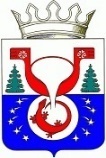 ТЕРРИТОРИАЛЬНАЯ ИЗБИРАТЕЛЬНАЯ КОМИССИЯОМУТНИНСКОГО РАЙОНАКИРОВСКОЙ ОБЛАСТИПОСТАНОВЛЕНИЕг. ОмутнинскОб установлении общих результатов выборов 
депутатов Омутнинской городской Думы Омутнинского района Кировской области пятого созывамуниципального образования Омутнинское городское поселение Омутнинского района Кировской области 11 сентября 2022 года Руководствуясь статьей 624 Закона Кировской области «О выборах депутатов представительных органов и глав муниципальных образований в Кировской области», на основании постановления Избирательной комиссии Кировской области от 28.11.2013 № 91/599 «О возложении полномочий избирательной комиссии Омутнинского городского поселения на территориальную избирательную комиссию Омутнинского района», постановления территориальной избирательной комиссии Омутнинского района Кировской области от 14.06.2022 №38/366 «О возложении полномочий окружных избирательных комиссий на территориальную избирательную комиссию Омутнинского района Кировской области при проведении выборов депутатов Омутнинской городской Думы Омутнинского района Кировской области пятого созыва, Восточной городской Думы Омутнинского района Кировской области шестого созыва, Песковской поселковой Думы Омутнинского района Кировской области  пятого созыва, Белореченской  сельской Думы Омутнинского района Кировской области пятого созыва, Залазнинской сельской Думы Омутнинского района Кировской области пятого о созыва, Леснополянской сельской Думы Омутнинского района Кировской области шестого созыва, Чернохолуницкой сельской Думы Омутнинского района Кировской области пятого созыва, Шахровской сельской Думы Омутнинского района Кировской области пятого созыва 11 сентября 2022 года» и на основании протокола об итогах голосования окружной избирательной комиссии по многомандатному избирательному округу территориальная избирательная комиссия Омутнинского района Кировской области ПОСТАНОВЛЯЕТ:Установить, что в Омутнинскую городскую Думу Омутнинского района Кировской области пятого созыва избраны восемнадцать депутатов согласно приложению.      2. Направить настоящее постановление  в средства массовой информации печатное издание «Наша жизнь газета Омутнинского района» для опубликования и разместить на официальном Интернет - сайте муниципального образования Омутнинский муниципальный район Кировской области (omutninsky.ru).Приложение к постановлению территориальной избирательной комиссии Омутнинского района Кировской области от 14.09.2022  № 55/546СПИСОКизбранных депутатов Омутнинской городской Думы Омутнинского района Кировской области пятого созывапо многомандатным избирательным округам14.09.2022№55/ 546Председатель территориальной избирательной комиссии Омутнинского района Е.В. Суровцева Секретарьтерриториальной избирательной комиссии Омутнинского района  Е.И. Корякинапо двухмандатному избирательному округу № 1Мышкин Павел ЮрьевичКостицына Елена Анатольевнапо двухмандатному избирательному округу № 2Ильин Алексей СергеевичЮшерова Татьяна Евгеньевнапо двухмандатному избирательному округу № 3Нижегородов Сергей ГеннадьевичПахомов Сергей Викторовичпо двухмандатному избирательному округу № 4Журавлев Алексей ВладимировичКозырев Андрей Евгеньевичпо двухмандатному избирательному округу № 5Рубашкин Василий СергеевичГетало Инна Вячеславовнапо двухмандатному избирательному округу № 6Курков Сергей ЮрьевичИгнатьева Ольга Валерьевнапо двухмандатному избирательному округу № 7Волоскова Ольга ЮрьевнаДергачев Степан Николаевичпо двухмандатному избирательному округу № 8Владимиров Евгений АлександровичЛалетин Сергей Сергеевичпо двухмандатному избирательному округу № 9Мечёв Василий АлександровичДруженьков Сергей Леонидович